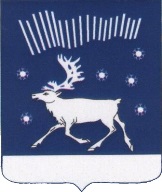 Мурманская областьАдминистрация Кольского районаП О С Т А Н О В Л Е Н И Еот 21.05.2021			г. Кола				№ 661Об обеспечении проведения в Кольском районегосударственной итоговой аттестации по образовательным программам основного общего и среднего общего образования в 2020/2021 учебном годуВ соответствии с постановлением Правительства Мурманской области 
от 16.11.2020 № 799-ПП «О проведении государственной итоговой аттестации 
по образовательным программам основного общего и среднего общего 
образования в Мурманской области в 2020/2021 учебном году» администрация 
п о с т а н о в л я е т:1. Управлению образования администрации Кольского района (Непеина И.В.):1.1. Обеспечить проведение на территории Кольского района государственной итоговой аттестации по образовательным программам основного общего и среднего общего образования в 2020/2021 учебном году (далее – государственная итоговая аттестация) в соответствии со сроками, установленными Министерством просвещения Российской Федерации и Федеральной службой по надзору в сфере образования и науки.1.2. Совместно с руководителями муниципальных общеобразовательных организаций Кольского района обеспечить подвоз участников государственной итоговой аттестации и лиц, их сопровождающих, к муниципальным общеобразовательным организациям Кольского района, утвержденным в качестве пунктов проведения экзаменов (далее – ППЭ), специально выделенным автотранспортом. 1.3. Совместно с руководителями муниципальных общеобразовательных организаций Кольского района обеспечить формирование состава общественных наблюдателей за ходом проведения государственной итоговой аттестации.2. Рекомендовать главному врачу ГОБУЗ «Кольская центральная районная больница» (Гришко Б.В.) обеспечить присутствие медицинских работников в каждом ППЭ в соответствии со сроками проведения экзаменов, установленными Министерством просвещения Российской Федерации и Федеральной службой по надзору в сфере образования и науки, а также в соответствии с заявкой управления образования администрации Кольского района.3. Рекомендовать начальнику ОМВД России по Кольскому району 
(Дереш А.С.) усилить охрану общественного порядка вблизи следующих ППЭ 
в сроки проведения экзаменов, установленными Министерством просвещения Российской Федерации и Федеральной службой по надзору в сфере образования 
и науки, а также в соответствии с заявкой управления образования администрации Кольского района:- ППЭ № 924 – МБОУ Кольская СОШ № 2 (г. Кола, пр. Советский, д.41а);-ППЭ № 953 – МОУ Лодейнинская СОШ с. Териберка (с. Териберка, 
ул. Школьная, д.5б);- ППЭ № 932 – МОУ Мурмашинская СОШ № 1 (пгт. Мурмаши, 
ул. Энергетиков, д.19);- ППЭ № 871 – МОУ Молочненская СОШ (пгт. Молочный, ул. Торговая, д.8);- ППЭ № 936 – МОУ Туманненская ООШ (пгт. Туманный, ул. Энергетиков, д.2а).4. Контроль за исполнением настоящего постановления оставляю за собой.Глава администрации                                                                    А.П. Лихолат